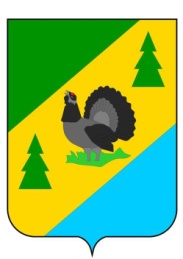 РОССИЙСКАЯ ФЕДЕРАЦИЯИРКУТСКАЯ ОБЛАСТЬАЛЗАМАЙСКОЕ МУНИЦИПАЛЬНОЕ ОБРАЗОВАНИЕАДМИНИСТРАЦИЯПОСТАНОВЛЕНИЕ № 96 г. Алзамайот 3 августа 2020  г.Об  утверждении административного регламента предоставления муниципальной  услуги «Направление уведомления о соответствии (несоответствии) построенных или реконструированных объекта индивидуального жилищного строительства или садового дома требованиям законодательствао градостроительной деятельности»Руководствуясь Градостроительным кодексом Российской Федерации, Федеральным законам от 6 октября 2003 года № 131-ФЗ «Об общих принципах организации местного самоуправления в Российской Федерации», от 27 июля 2010 года  № 210-ФЗ                                «Об организации предоставления государственных и муниципальных услуг», руководствуясь статьями 6, 47 Устава Алзамайского муниципального образования, администрация Алзамайского муниципального образованияПОСТАНОВЛЯЕТ:1. Утвердить административный регламент предоставления муниципальной услуги «Направление уведомления о соответствии (несоответствии) построенных или реконструированных объекта индивидуального жилищного строительства или садового дома требованиям законодательства о градостроительной деятельности» (прилагается).2. Опубликовать настоящее постановление в газете «Вестник Алзамайского муниципального образования» и разместить на официальном сайте Алзамайского муниципального образования в информационно-телекоммуникационной сети «Интернет». Глава Алзамайского муниципального образования                                                                                  А.В. ЛебедевАДМИНИСТРАТИВНЫЙ РЕГЛАМЕНТПРЕДОСТАВЛЕНИЯ МУНИЦИПАЛЬНОЙ УСЛУГИ «НАПРАВЛЕНИЕ УВЕДОМЛЕНИЯ О СООТВЕТСТВИИ (НЕСООТВЕТСТВИИ) ПОСТРОЕННЫХ ИЛИ РЕКОНСТРУИРОВАННЫХ ОБЪЕКТА ИНДИВИДУАЛЬНОГО ЖИЛИЩНОГО СТРОИТЕЛЬСТВА ИЛИ САДОВОГО ДОМА ТРЕБОВАНИЯМ ЗАКОНОДАТЕЛЬСТВА О ГРАДОСТРОИТЕЛЬНОЙ ДЕЯТЕЛЬНОСТИ»Раздел I. ОБЩИЕ ПОЛОЖЕНИЯ1. Предмет регулирования административного регламента1.1. Настоящий административный регламент предоставления муниципальной услуги «Направление уведомления о соответствии (несоответствии) построенных или реконструированных объектов индивидуального жилищного строительства или садового дома требованиям законодательства о градостроительной деятельности» (далее – Регламент, муниципальная услуга), устанавливает стандарт предоставления муниципальной услуги, состав, сроки и последовательность административных процедур (действий) при предоставлении муниципальной услуги, требования к порядку их выполнения, порядок, формы контроля за исполнением Регламента, досудебный (внесудебный) порядок обжалования решений и действий (бездействия) администрации Алзамайского муниципального образования, предоставляющей муниципальную услугу, должностного лица администрации Алзамайского муниципального образования, предоставляющего муниципальную услугу, либо муниципального служащего администрации Алзамайского муниципального образования, многофункционального центра (далее – МФЦ), либо работника МФЦ.   Круг заявителей2.1. Муниципальная услуга предоставляется физическому/юридическому лицу (его представителю, полномочия которого оформляются в порядке, установленном законодательством Российской Федерации), осуществляющему строительство, реконструкцию объектов капитального строительства на территории Алзамайского муниципального образования, (далее – заявитель) в пределах полномочий, установленных Градостроительным кодексом Российской Федерации. 3. Требования к порядку информирования о предоставлении муниципальной услуги3.1. Порядок получения информации по вопросам предоставления муниципальной услугиИнформирование о порядке предоставления муниципальной услуги осуществляется:а) при личном обращении заявителя непосредственно в администрацию Алзамайского муниципального образования; б) при личном обращении заявителя в многофункциональные центры, расположенные на территории Иркутской области, информация о которых размещена в информационно-телекоммуникационной сети «Интернет» на официальном сайте www.mfc38.ru, в случае, если муниципальная услуга предоставляется МФЦ или с его участием;в) с использованием средств телефонной, почтовой связи;г) на официальном сайте администрацию Алзамайского муниципального образования в информационно-телекоммуникационной сети «Интернет» (далее – официальный сайт администрации) (www.alzamai.ru); д) с использованием федеральной государственной информационной системы «Единый портал государственных и муниципальных услуг (функций)» (далее - Единый портал) (www.gosuslugi.ru) и (или) региональной государственной информационной системы «Региональный портал государственных и муниципальных услуг (функций) (далее – Региональный портал) (http://38.gosuslugi.ru). 3.2. Порядок, форма, место размещения и способы получения справочной информацииСведения о местах нахождения, почтовых адресах, контактных телефонах, адресах электронной почты, графике работы администрации расположены на официальном сайте администрации Алзамайского муниципального образования, его версии, доступной для лиц со стойкими нарушениями функции зрения.Сведения о месте нахождения, графике работы, адресе электронной почты, контактных телефонах МФЦ расположены на сайте www.mfc38.гu.  3.3. В информационно-телекоммуникационных сетях, доступ к которым не ограничен определенным кругом лиц (включая сеть «Интернет»), в том числе на официальном сайте администрации Алзамайского муниципального образования, а также на Едином портале и (или) Региональном портале, на информационных стендах администрации Алзамайского муниципального образования размещается справочная информация (по форме согласно приложению № 2 к настоящему Регламенту):  а) место нахождения, график работы подведомственных подразделений администрации Алзамайского муниципального образования, адрес официального сайта администрации;  б) адрес электронной почты администрации Алзамайского муниципального образования;в) номера телефонов подведомственных подразделений администрации Алзамайского муниципального образования, извлечения из законодательных и иных нормативных правовых актов, содержащих нормы, регулирующие деятельность по предоставлению муниципальной услуги;г) перечень документов, представляемых заявителем, а также требования, предъявляемые к этим документам;д) образец (форма) заявления о предоставлении муниципальной услуги;е) основания для отказа в предоставлении муниципальной услуги;ж) порядок предоставления муниципальной услуги;з) порядок подачи и рассмотрения жалобы.3.4. Информация о ходе предоставления муниципальной услуги, о порядке подачи и рассмотрении жалобы может быть получена на личном приеме, в МФЦ, в информационно-телекоммуникационных сетях, доступ к которым не ограничен определенным кругом лиц (включая сеть «Интернет»), в том числе с использованием Единого портала и (или) Регионального портала, а также с использованием почтовой, телефонной связи.II. СТАНДАРТ ПРЕДОСТАВЛЕНИЯ МУНИЦИПАЛЬНОЙ УСЛУГИНаименование муниципальной услуги 4.1. Наименование муниципальной услуги: «Направление уведомления о соответствии (несоответствии) построенных или реконструированных объектов индивидуального жилищного строительства или садового дома требованиям законодательства о градостроительной деятельности».5. Наименование органа, предоставляющего муниципальную услугу5.1. Предоставление муниципальной услуги осуществляется администрацией Алзамайского муниципального образования в лице в лице отдела по жилищным, архитектурно-строительным вопросам и оказанию услуг ЖКХ администрации Алзамайского муниципального образования.  5.2. Организация предоставления муниципальной услуги осуществляется, в том числе в электронном виде через Единый портал и (или) Региональный портал, а также через МФЦ.5.3. При предоставлении муниципальной услуги уполномоченный орган, МФЦ не вправе требовать от заявителя осуществления действий, в том числе согласований, необходимых для получения муниципальной услуги и связанных с обращением в иные государственные органы, органы местного самоуправления, организации. 6. Описание результатов предоставления муниципальной услуги6.1. Результатом предоставления муниципальной услуги является:а) уведомление о соответствии построенных или реконструированных объектах индивидуального жилищного строительства или садового дома требованиям законодательства о градостроительной деятельности (далее – Уведомление о соответствии);б) письмо о возврате уведомления об окончании строительства или реконструкции объектов индивидуального жилищного строительства или садового дома и прилагаемых к нему документов без рассмотрения (далее – письмо о возврате Уведомления об окончании строительства);в) уведомление о несоответствии построенных или реконструированных объектов индивидуального жилищного строительства или садового дома требованиям законодательства о градостроительной деятельности (далее – Уведомление о несоответствии).6.2. Уведомление о соответствии либо Уведомление о несоответствии, письмо о возврате уведомления об окончании строительства изготавливаются в двух экземплярах, один из которых выдается заявителю, второй хранится в администрации Алзамайского муниципального образования.  6.3. Выдача заявителю документа, являющегося результатом предоставления муниципальной услуги, осуществляется одним из следующих способов (определенным заявителем при подаче уведомления):выдается заявителю в форме документа на бумажном носителе; направляется заказным почтовым отправлением с уведомлением о вручении в адрес заявителя (в случае возврата почтовых отправлений документ остается в администрации Алзамайского муниципального образования и повторно не направляется).7.Срок предоставления муниципальной услуги7.1. Муниципальная услуга предоставляется в течение пяти рабочих дней со дня поступления в администрацию Алзамайского муниципального образования уведомления об окончании строительства или реконструкции объекта индивидуального жилищного строительства или садового дома (далее – уведомление об окончании строительства).  Администрация Алзамайского муниципального образования в течение пяти рабочих дней со дня поступления в администрацию Алзамайского муниципального образования уведомления об окончании строительства направляет заявителю способом, определенным им при подаче уведомления, результат предоставления муниципальной услуги, предусмотренный настоящим Регламентом.  7.2. В случае наличия оснований для возврата заявителю уведомления об окончании строительства муниципальная услуга предоставляется в течение трех рабочих дней со дня поступления в администрацию Алзамайского муниципального образования такого уведомления.8.Нормативные правовые акты, регулирующие предоставление муниципальной услуги8.1. Перечень нормативных правовых актов, регулирующих предоставление муниципальной услуги, согласно Приложению № 1.             9.Исчерпывающий перечень документов, необходимых в соответствии с законодательными или иными нормативными правовыми актами для предоставления муниципальной услуги 9.1. Исчерпывающий перечень документов, необходимых в соответствии с законодательными или иными нормативными правовыми актами для предоставления муниципальной услуги9.1.1. При личном обращении заявителя с уведомлением об окончании строительства предъявляется документ, удостоверяющий личность. Данный документ предъявляется заявителем для удостоверения личности заявителя и для сличения данных, содержащихся в уведомлении об окончании строительства, и возвращается владельцу в день их приема.9.1.2. Исчерпывающий перечень документов, представляемых заявителем для предоставления муниципальной услуги:а) уведомление об окончании строительства (приложение № 3 к настоящему Регламенту);б) заверенный перевод на русский язык документов о государственной регистрации юридического лица в соответствии с законодательством иностранного государства в случае, если заявителем является иностранное юридическое лицо;в) документ, подтверждающий полномочия представителя заявителя (в случае обращения представителя заявителя); г) технический план объекта индивидуального жилищного строительства или садового дома (в форме электронного документа), подготовленный в соответствии с Федеральным законом от 13.07.2015 № 218-ФЗ «О государственной регистрации недвижимости» и приказом Минэкономразвития России от 18.12.2015 № 953 «Об утверждении формы технического плана и требований к его подготовке, состава содержащихся в нем сведений, а также формы декларации об объекте недвижимости, требований к ее подготовке, состава содержащихся в ней сведений»;д) заключенное между правообладателями земельного участка соглашение об определении их долей в праве общей долевой собственности на построенные или реконструированные объект индивидуального жилищного строительства или садовый дом в случае, если земельный участок, на котором построен или реконструирован объект индивидуального жилищного строительства или садовый дом, принадлежит двум и более гражданам на праве общей долевой собственности или на праве аренды со множественностью лиц на стороне арендатора.9.1.3. Документы, необходимые для предоставления муниципальной услуги, которые заявитель вправе представить по собственной инициативе, так как они подлежат представлению в рамках межведомственного информационного взаимодействия, законодательными и иными нормативными правовыми актами не предусмотрены.9.2. Для предоставления муниципальной услуги запрещается требовать:а) представления документов и информации или осуществления действий, представление или осуществление которых не предусмотрено нормативными правовыми актами, регулирующими отношения, возникающие в связи с предоставлением муниципальной услуги;б) представления документов и информации, которые в соответствии с нормативными правовыми актами Российской Федерации, нормативными правовыми актами субъектов Российской Федерации и муниципальными правовыми актами находятся в распоряжении администрации Алзамайского муниципального образования, иных государственных органов, органов местного самоуправления и (или) подведомственных государственным органам и органам местного самоуправления организаций, участвующих в предоставлении муниципальной услуги, за исключением документов, указанных в части 6 статьи 7 Федерального закона от 27.07.2010 № 210-ФЗ «Об организации предоставления государственных и муниципальных услуг»;в) представления документов и информации, отсутствие и (или) недостоверность которых не указывались при первоначальном отказе в приеме документов, необходимых для предоставления муниципальной услуги, либо в предоставлении муниципальной услуги, за исключением случаев, предусмотренных пунктом 4 части 1 статьи 7 Федерального закона от 27.07.2010 № 210-ФЗ «Об организации предоставления государственных и муниципальных услуг».9.3. Документы, предусмотренные пунктом 9.1.2, необходимые для предоставления муниципальной услуги, могут быть направлены в электронной форме либо через МФЦ в администрацию Алзамайского муниципального образования.10. Исчерпывающий перечень оснований для отказа в приеме документов, необходимых для предоставления муниципальной услуги:Основаниями для отказа в приеме документов являются: а) заявителем не предъявлен документ, предусмотренный пунктом 9.1.1 настоящего Регламента;б) отсутствие документа, подтверждающего полномочия представителя заявителя (в случае обращения уполномоченного представителя заявителя);в) обращение представителя заявителя, у которого отсутствуют полномочия обращения за муниципальной услугой, определенные в представленной им доверенности;г) текст, представленного заявителем уведомления о планируемом строительстве либо (уведомлении об изменении параметров) не поддается прочтению, исполнен карандашом, имеет подчистки и исправления, не заверенные в установленном порядке; в уведомлении о планируемом строительстве (уведомлении об изменении параметров) не указаны фамилия, имя, отчество (при наличии) заявителя, почтовый адрес или номер телефона, по которому можно связаться с заявителем.Должностное лицо, уполномоченное на прием уведомлений, сообщает заявителю о наличии оснований для отказа в приеме документов, объясняет заявителю содержание выявленных недостатков в представленных документах и предлагает принять меры по их устранениюИсчерпывающий перечень оснований для приостановления, отказа в предоставлении муниципальной услуги, возврата уведомления об окончании строительства или реконструкции объекта индивидуального жилищного строительства или садового дома и прилагаемых к нему документов без рассмотрения, направления Уведомления о несоответствии11.1. Оснований для приостановления, отказа в предоставлении муниципальной услуги действующим законодательством не предусмотрено.11.2. Исчерпывающий перечень оснований для возврата уведомления об окончании строительства и прилагаемых к нему документов без рассмотрения (далее – возврат уведомления об окончании строительства):а) отсутствие в уведомлении об окончании строительства сведений, указанных в приложении № 3 к настоящему Регламенту;б) в приложении к уведомлению об окончании строительства отсутствуют документы, предусмотренные подпунктом 9.1 настоящего Регламента;в) если уведомление об окончании строительства поступило после истечения десяти лет со дня поступления уведомления о планируемом строительстве, в соответствии с которым осуществлялись строительство или реконструкция объекта индивидуального жилищного строительства или садового дома; г) уведомление о планируемых строительстве или реконструкции объекта индивидуального жилищного строительства или садового дома ранее не направлялось (в том числе было возвращено заявителю).11.3. Исчерпывающий перечень оснований для направления Уведомления о несоответствии:а) параметры построенных или реконструированных объекта индивидуального жилищного строительства или садового дома не соответствуют предельным параметрам разрешенного строительства, реконструкции объектов капитального строительства, установленным правилами землепользования и застройки, документацией по планировке территории, и обязательным требованиям к параметрам объектов капитального строительства, установленным Градостроительным кодексом Российской Федерации, другими федеральными законами (в том числе в случае, если указанные предельные параметры или обязательные требования к параметрам объектов капитального строительства изменены после дня поступления в соответствующий орган уведомления о планируемом строительстве и уведомление об окончании строительства подтверждает соответствие параметров построенных или реконструированных объекта индивидуального жилищного строительства или садового дома предельным параметрам и обязательным требованиям к параметрам объектов капитального строительства, действующим на дату поступления уведомления о планируемом строительстве);б) вид разрешенного использования построенного или реконструированного объекта капитального строительства не соответствует виду разрешенного использования объекта индивидуального жилищного строительства или садового дома, указанному в уведомлении о планируемом строительстве;в) размещение объекта индивидуального жилищного строительства или садового дома не допускается в соответствии с ограничениями, установленными в соответствии с земельным и иным законодательством Российской Федерации на дату поступления уведомления об окончании строительства, за исключением случаев, если указанные ограничения предусмотрены решением об установлении или изменении зоны с особыми условиями использования территории, принятым в отношении планируемого к строительству, реконструкции объекта капитального строительства, и такой объект капитального строительства не введен в эксплуатацию.12. Размер платы, взимаемой с заявителя при предоставлении муниципальной услуги12.1. Муниципальная услуга предоставляется бесплатно.13. Максимальный срок ожидания в очереди при подаче запроса о предоставлении муниципальной услуги и при получении результата предоставления муниципальной услуги13.1. Максимальный срок ожидания в очереди при подаче уведомления об окончании  строительства либо при получении результата предоставления муниципальной услуги не превышает 15 минут.14. Срок регистрации уведомления о планируемом строительстве, (уведомления об изменении параметров) 14.1. Уведомление об окончании строительства, поданное заявителем при личном обращении в администрацию Алзамайского муниципального образования или МФЦ, регистрируется в день обращения заявителя. При этом продолжительность приема при личном обращении заявителя не должна превышать 15 минут.14.2. Уведомление об окончании строительства, поступившее в администрацию Алзамайского муниципального образования с использованием Единого портала и (или) Регионального портала в виде электронного документа, регистрируется в течение одного рабочего дня со дня поступления уведомления. 15. Требования к помещениям, в которых предоставляется муниципальная услуга, к залу ожидания, местам для заполнения запросов о предоставлении муниципальной услуги, информационным стендам с образцами их заполнения и перечнем документов, необходимых для предоставления муниципальной услуги, в том числе к обеспечению доступности для инвалидов указанных объектов в соответствии с законодательством Российской Федерации о социальной защите инвалидов15.1. Общие требования к помещениям, в которых предоставляется муниципальная услуга, к залу ожидания, местам для заполнения запросов о предоставлении муниципальной услуги, информационным стендам.Вход в помещения, в которых предоставляется муниципальная услуга, (далее - объект) должен быть оборудован информационной табличкой (вывеской), содержащей информацию о наименовании и режиме работы администрации Алзамайского муниципального образования, МФЦ.Вход и выход из объекта оборудуются соответствующими указателями с автономными источниками бесперебойного питания.Зал ожидания должен соответствовать санитарно-эпидемиологическим правилам и нормам. Количество мест в зале ожидания определяется исходя из фактической загрузки и возможностей для их размещения в здании, но не может быть менее 3-х мест.Зал ожидания укомплектовываются столами, стульями (кресельные секции, кресла, скамьи).Места для заполнения запросов о предоставлении муниципальной услуги обеспечиваются бланками уведомлений о планируемом строительстве (уведомлений об изменении параметров), образцами для их заполнения, раздаточными информационными материалами, канцелярскими принадлежностями, укомплектовываются столами, стульями (кресельные секции, кресла, скамьи).Помещения для приема заявителей оборудуются информационными стендами или терминалами, содержащими сведения, указанные в пункте («Порядок информирования о предоставлении муниципальной услуги») настоящего Регламента, в визуальной, текстовой и (или) мультимедийной формах. Оформление визуальной, текстовой и (или) мультимедийной информации должно соответствовать оптимальному зрительному и слуховому восприятию этой информации гражданами.Прием документов и выдача результатов предоставления муниципальной услуги осуществляется в специально оборудованных для этих целей помещениях, которые должны обеспечивать возможность реализации прав заявителей на предоставление муниципальной услуги, соответствовать комфортным условиям для заявителей и оптимальным условиям работы специалистов, участвующих в предоставлении муниципальной услуги.Специалисты, ответственные за предоставление муниципальной услуги, на рабочих местах обеспечиваются табличками с указанием фамилии, имени, отчества (отчество указывается при его наличии) и занимаемой должности.15.2. Требования к обеспечению доступности для инвалидов объектов, зала ожидания, места для заполнения запросов о предоставлении муниципальной услуги, информационных стендов.Для лиц с ограниченными возможностями здоровья обеспечиваются:а) возможность беспрепятственного входа в объекты и выхода из них;б) возможность самостоятельного передвижения по территории объекта в целях доступа к месту предоставления муниципальной услуги, в том числе с помощью работников объекта, предоставляющих муниципальные услуги, ассистивных и вспомогательных технологий, а также сменного кресла-коляски;в) возможность посадки в транспортное средство и высадки из него перед входом в объект, в том числе с использованием кресла-коляски и, при необходимости, с помощью работников объекта;	г) содействие инвалиду при входе в объект и выходе из него, информирование инвалида о доступных маршрутах общественного транспорта;	д) сопровождение инвалидов, имеющих стойкие расстройства функции зрения и самостоятельного передвижения по территории объекта и оказание им помощи в помещениях, где предоставляется муниципальная услуга;е) надлежащее размещение носителей информации, необходимой для обеспечения беспрепятственного доступа инвалидов к объектам и услугам, с учетом ограничений их жизнедеятельности, в том числе дублирование необходимой для получения услуги звуковой и зрительной информации, а также надписей, знаков и иной текстовой и графической информации знаками, выполненными рельефно-точечным шрифтом Брайля;ж) допуск сурдопереводчика и тифлосурдопереводчика;з) допуск собаки-проводника в здания, где предоставляется муниципальная услуга, при наличии документа, подтверждающего ее специальное обучение, выданного по форме и в порядке, утвержденных приказом Министерства труда и социальной защиты Российской Федерации от 22 июня 2015 года № 386н.и) оказание инвалидам помощи в преодолении барьеров, мешающих получению ими муниципальной услуги наравне с другими лицами.В залах ожидания должно быть предусмотрено не менее одного места для инвалида, передвигающегося на кресле-коляске или пользующегося костылями (тростью), а также для его сопровождающего.Информационные стенды, а также столы (стойки) для оформления документов размещаются в местах, обеспечивающих свободный доступ к ним лиц, имеющих ограничения к передвижению, в том числе инвалидов - колясочников.С целью правильной и безопасной ориентации заявителей - инвалидов в помещениях объекта на видных местах должны быть размещены тактильные мнемосхемы, отображающие план размещения данных помещений, а также план эвакуации граждан в случае пожара.Территория, прилегающая к объекту, оборудуется, по возможности, местами для парковки автотранспортных средств, включая автотранспортные средства инвалидов.Личный уход за получателем муниципальной услуги из числа инвалидов (медицинские процедуры, помощь в принятии пищи и лекарств, в выполнении санитарно-гигиенических процедур) обеспечивается инвалидом самостоятельно либо при помощи сопровождающих лиц.15.3. Положения пункта 15.2 настоящего Регламента в части обеспечения доступности для инвалидов объектов применяется с 1 июля 2016 года исключительно ко вновь вводимым в эксплуатацию или прошедшим реконструкцию, модернизацию указанным объектам.16. Показатели доступности и качества муниципальной услуги16.1. Показателями доступности и качества муниципальной услуги являются:а) достоверность предоставляемой заявителям информации;б) полнота информирования заявителей;в) наглядность форм предоставляемой информации об административных процедурах;г) удобство и доступность получения информации заявителями о порядке и ходе предоставления муниципальной услуги;д) соблюдение сроков исполнения отдельных административных процедур и предоставления муниципальной услуги в целом;е) соблюдение требований к местам предоставления муниципальной услуги, их транспортной доступности;ж) отсутствие обоснованных жалоб заявителей на действия (бездействие) и (или) решения, принятые (осуществленные) в ходе предоставления муниципальной услуги;з) возможность представления уведомления о планируемом строительстве, уведомления об изменении параметров и документов, необходимых для предоставления муниципальной услуги, через Единое окно, МФЦ, организации, привлекаемые МФЦ, либо в форме электронных документов, подписанных тем видом электронной подписи, который установлен законодательством Российской Федерации для подписания таких документов. III. СОСТАВ, ПОСЛЕДОВАТЕЛЬНОСТЬ И СРОКИ ВЫПОЛНЕНИЯ АДМИНИСТРАТИВНЫХ ПРОЦЕДУР, ТРЕБОВАНИЯ К ПОРЯДКУ ИХ ВЫПОЛНЕНИЯ, В ТОМ ЧИСЛЕ ОСОБЕННОСТИ ВЫПОЛНЕНИЯ АДМИНИСТРАТИВНЫХ ПРОЦЕДУР В ЭЛЕКТРОННОЙ ФОРМЕ, А ТАКЖЕ ОСОБЕННОСТИ ВЫПОЛНЕНИЯ АДМИНИСТРАТИВНЫХ ПРОЦЕДУР В МНОГОФУНКЦИОНАЛЬНЫХ ЦЕНТРАХ17. Исчерпывающий перечень административных процедур17.1. Предоставление муниципальной услуги включает в себя следующие административные процедуры:прием и регистрация уведомления об окончании строительства и прилагаемых к нему документов, консультирование по порядку и срокам предоставления муниципальной услуги;рассмотрение уведомления об окончании строительства и прилагаемых к нему документов в администрацию Алзамайского муниципального образования; возврат уведомления об окончании строительства;проверка указанных в уведомлении об окончании строительства параметров построенных или реконструированных объекта индивидуального жилищного строительства или садового дома на соответствие требованиям законодательства о градостроительной деятельности;подготовка и направление Уведомления о соответствии либо Уведомления о несоответствии;направление в орган регистрации прав заявление о государственном кадастровом учете и государственной регистрации прав на объект индивидуального жилищного строительства или садовый дом и прилагаемые к нему документы;направление копии Уведомления о несоответствии в федеральный орган исполнительной власти, уполномоченный на осуществление государственного земельного надзора, орган исполнительной власти субъекта Российской Федерации, уполномоченный на осуществление государственного строительного надзора, орган местного самоуправления, осуществляющий муниципальный земельный контроль (в случае выдачи заявителю такого уведомления).18. Последовательность и сроки выполнения административных процедур18.1. Прием и регистрация уведомления об окончании строительства и прилагаемых к нему документов, консультирование по порядку и срокам предоставления муниципальной услуги Основанием для начала административной процедуры является направление заявителем в администрацию Алзамайского муниципального образования уведомления об окончании строительства, подготовленного в соответствии с приложением № 3 к настоящему Регламенту, с приложением пакета документов, указанных в пункте 9.1 настоящего Регламента. Должностное лицо администрации Алзамайского муниципального образования, на которое возложены обязанности по приему документов в соответствии с его должностной инструкцией, в день поступления уведомления об окончании строительства и прилагаемых к нему документов (срок выполнения действия не более 15 минут): а) проверяет документ, удостоверяющий личность заявителя, а для представителя заявителя – документ, удостоверяющий право (полномочие) представителя заявителя, и документ, удостоверяющий личность представителя заявителя;б) проверяет наличие всех документов, необходимых для предоставления муниципальной услуги в соответствии с настоящим Регламентом.Должностное лицо администрации Алзамайского муниципального образования, на которое возложены обязанности по регистрации документов в соответствии с его должностной инструкцией, в день поступления уведомления об окончании строительства и прилагаемых к нему документов (срок выполнения действия не более 15 минут) регистрирует уведомление и прилагаемые к нему документы по правилам делопроизводства.Должностное лицо администрации Алзамайского муниципального образования, на которое возложены обязанности по консультированию по порядку и срокам предоставления муниципальной услуги в соответствии с его должностной инструкцией (срок выполнения действия не более 15 минут) в случае наличия вопросов у заявителя, касающихся порядка и сроков предоставления муниципальной услуги, дает необходимые пояснения.  Результатом административной процедуры является регистрация в администрации Алзамайского муниципального образования уведомления об окончании строительства и прилагаемых к нему документов. 18.2. Рассмотрение уведомления об окончании строительства и прилагаемых к нему документов в администрации Алзамайского муниципального образованияОснованием для начала административной процедуры является поступление ответственному должностному лицу администрации Алзамайского муниципального образования уведомления об окончании строительства и прилагаемых к нему документов.  В срок не позднее одного рабочего дня, следующего за днем регистрации уведомления об окончании строительства и прилагаемых к нему документов должностное лицо, ответственное за рассмотрение, проверяет уведомление об окончании строительства и прилагаемые документы на соответствие требованиям и комплектности документов.Срок выполнения административной процедуры составляет не более одного рабочего дня с момента поступления ответственному должностному лицу администрации Алзамайского муниципального образования уведомления об окончании строительства и прилагаемых к нему документов Результатом административной процедуры является поступление в администрацию Алзамайского муниципального образования запрашиваемых документов (их копий или сведений, содержащихся в них) от уполномоченных органов по системе межведомственного электронного взаимодействия в электронной форме. 18.3. Возврат уведомления об окончании строительстваОснование для начала административной процедуры является наличие уведомления об окончании строительства и прилагаемых к нему документов, проверенных на соответствие требованиям настоящего Регламента к комплектности документов.При наличии оснований для его возврата, предусмотренных пунктом 11.2 настоящего Регламента, администрация Алзамайского муниципального образования возвращает заявителю данное уведомление и прилагаемые к нему документы без рассмотрения с указанием причин возврата (в этом случае уведомление об окончании строительства считается ненаправленным), для чего: а) должностное лицо, ответственное за рассмотрение уведомления об окончании строительства и прилагаемых к нему документов, осуществляет подготовку проекта письма о возврате уведомления об окончании строительства с указанием причин возврата;б) должностное лицо администрации Алзамайского муниципального образования подписывает два экземпляра проекта письма о возврате уведомления об окончании строительства;   в) подписанные экземпляры письма о возврате уведомления об окончании строительства регистрируются должностным лицом администрации Алзамайского муниципального образования; г) должностное лицо администрации Алзамайского муниципального образования уведомляет заявителя любым доступным способом связи (с помощью факсимильной связи, или по телефону) о подготовленном возврате уведомления об окончании строительства в день его регистрации; д) один экземпляр письма о возврате уведомления об окончании строительства остается в администрации Алзамайского муниципального образования, второй экземпляр с приложением направленного заявителем уведомления об окончании строительства и пакета документов выдается заявителю. Уведомление об окончании строительства с прилагаемыми документами и письмом о возврате такого уведомления выдается:а) руководителю юридического лица, являющегося заявителем, предъявившему документ, удостоверяющий в соответствии с законодательством Российской Федерации его личность;б) физическому лицу, являющемуся заявителем, предъявившему документ, удостоверяющий в соответствии с законодательством Российской Федерации его личность;в) уполномоченному представителю заявителя, при предъявлении им документа, подтверждающего его полномочия, и документа, удостоверяющего в соответствии с законодательством Российской Федерации его личность;г) посредством направления заказным почтовым отправлением с уведомлением о вручении в адрес заявителя по согласованию с ним. В случае возврата почтовых отправлений уведомление (письмо о возврате уведомления об окончании строительства (с приложением) остается в администрации Алзамайского муниципального образования и повторно не направляется. Факт возврата уведомления об окончании строительства фиксируется в документе учета выданных уведомлений.В случае получения результата предоставления муниципальной услуги по выбору заявителя в форме электронного документа результат муниципальной услуги предоставляется в виде электронного документа, подписанного усиленной квалифицированной электронной подписью.Срок выполнения административной процедуры составляет три рабочих дня со дня поступления в администрацию Алзамайского муниципального образования уведомления об окончании строительства. Результатом административной процедуры является факт возврата заявителю уведомления об окончании строительства.18.4. Проверка указанных в уведомлении об окончании строительства параметров объекта индивидуального жилищного строительства или садового дома на соответствие требованиям законодательства о градостроительной деятельностиОснованием для начала административной процедуры является наличие полного пакета документов, необходимого для рассмотрения уведомления об окончании строительства в целях направления Уведомления о соответствии.Должностное лицо, ответственное за рассмотрение уведомления об окончании строительства:а) проводит проверку соответствия указанных в уведомлении об окончании строительства параметров построенных или реконструированных объекта индивидуального жилищного строительства или садового дома действующим на дату поступления уведомления о планируемом строительстве предельным параметрам разрешенного строительства, реконструкции объектов капитального строительства, установленным правилами землепользования и застройки, документацией по планировке территории; б) проводит проверку соответствия указанных в уведомлении об окончании строительства параметров построенных или реконструированных объекта индивидуального жилищного строительства или садового дома обязательным требованиям к параметрам объектов капитального строительства, установленным Градостроительным кодексом Российской Федерации, другими федеральными законами (в том числе в случае, если указанные предельные параметры или обязательные требования к параметрам объектов капитального строительства изменены после дня поступления в соответствующий орган уведомления о планируемом строительстве и уведомление об окончании строительства подтверждает соответствие параметров построенных или реконструированных объекта индивидуального жилищного строительства или садового дома предельным параметрам и обязательным требованиям к параметрам объектов капитального строительства, действующим на дату поступления уведомления о планируемом строительстве).В случае, если уведомление об окончании строительства подтверждает соответствие параметров построенных или реконструированных объекта индивидуального жилищного строительства или садового дома предельным параметрам и обязательным требованиям к параметрам объектов капитального строительства, действующим на дату поступления уведомления об окончании строительства, осуществляется проверка соответствия параметров построенных или реконструированных объекта индивидуального жилищного строительства или садового дома указанным предельным параметрам и обязательным требованиям к параметрам объектов капитального строительства, действующим на дату поступления уведомления об окончании строительства;в) проверяет соответствие вида разрешенного использования объекта индивидуального жилищного строительства или садового дома виду разрешенного использования, указанному в уведомлении о планируемом строительстве;г) проверяет допустимость размещения объекта индивидуального жилищного строительства или садового дома в соответствии с ограничениями, установленными в соответствии с земельным и иным законодательством Российской Федерации на дату поступления уведомления об окончании строительства, за исключением случаев, если указанные ограничения предусмотрены решением об установлении или изменении зоны с особыми условиями использования территории, принятым в отношении планируемого к строительству, реконструкции объекта капитального строительства и такой объект капитального строительства не введен в эксплуатацию. Срок выполнения административной процедуры составляет три рабочих дня со дня поступления в администрацию Алзамайского муниципального образования уведомления об окончании строительства и прилагаемых к нему документов. Результатом административной процедуры является наличие в администрации Алзамайского муниципального образования проверенных уведомления об окончании строительства и прилагаемых к нему документов.18.5. Подготовка и направление Уведомления о соответствии либо Уведомления о несоответствии Основанием для начала административной процедуры является наличие проверенного в соответствии с пунктом 18.1.3 настоящего Регламента уведомления об окончании строительства и прилагаемых к нему документов.Должностным лицом администрации Алзамайского муниципального образования, ответственным за рассмотрение уведомления об окончании строительства и прилагаемых к нему документов, осуществляется подготовка: 	а) проекта Уведомления о соответствии (согласно приложению № 4 к настоящему Регламенту); б) проекта Уведомления о несоответствии (согласно приложению № 5 к настоящему Регламенту).В Уведомлении о несоответствии должны содержаться все основания направления заявителю такого уведомления.Должностное лицо администрации Алзамайского муниципального образования (иное уполномоченное лицо) подписывает два экземпляра проекта уведомления. Подписанные экземпляры Уведомления о соответствии либо Уведомления о несоответствии регистрируются должностным лицом администрации Алзамайского муниципального образования. Один экземпляр уведомления остается в администрации Алзамайского муниципального образования, второй выдается (направляется по почте) заявителю. Должностное лицо администрации Алзамайского муниципального образования уведомляет заявителя любым доступным способом связи (с помощью факсимильной связи или по телефону) о подготовленном ему уведомлении в день его регистрации.Уведомление о соответствии либо Уведомление о несоответствии в течение семи рабочих дней со дня поступления в администрацию  Алзамайского муниципального образования  уведомления об окончании строительства выдается: а) руководителю юридического лица, являющегося заявителем, предъявившему документ, удостоверяющий в соответствии с законодательством Российской Федерации его личность;б) физическому лицу, являющемуся заявителем, предъявившему документ, удостоверяющий в соответствии с законодательством Российской Федерации его личность;в) уполномоченному представителю заявителя, при предъявлении им документа, подтверждающего его полномочия, и документа, удостоверяющего в соответствии с законодательством Российской Федерации его личность;г) посредством направления заказным почтовым отправлением с уведомлением о вручении в адрес заявителя по согласованию с ним. В случае возврата почтовых отправлений уведомление остается в администрации Алзамайского муниципального образования и повторно не направляется.Факт получения уведомления фиксируется в документе учета выданных уведомлений. В случае получения результата предоставления муниципальной услуги по выбору заявителя в форме электронного документа результат муниципальной услуги предоставляется в виде электронного документа, подписанного усиленной квалифицированной электронной подписью.Срок выполнения административной процедуры составляет два рабочих дня после окончания процедуры, предусмотренной п. 18.1.3 настоящего Регламента проверки Уведомления об окончании строительства и прилагаемых к нему документов.Результатом административной процедуры является выданное (направленное по почте) заявителю Уведомление о соответствии либо Уведомление о несоответствии.18.6. Направление в орган регистрации прав заявление о государственном кадастровом учете и государственной регистрации прав на объект индивидуального жилищного строительства или садовый дом и прилагаемые к нему документы Основанием для начала административной процедуры является выдача заявителю уведомление о соответствии.18.6.1. Должностное лицо администрации Алзамайского муниципального образования посредством отправления в электронной форме в орган регистрации прав направляет: заявление о государственном кадастровом учете и государственной регистрации прав на объект индивидуального жилищного строительства или садовый дом;уведомление об окончании строительства или реконструкции объекта индивидуального жилищного строительства или садового дома; представленный заявителем технический план, заключенное между правообладателями земельного участка соглашение об определении в праве общей долевой собственности на построенные или реконструированные объект индивидуального жилищного строительства или садовый дом (в случае, если земельный участок, на котором построен или реконструирован объект индивидуального жилищного строительства или садовый дом, принадлежит двум и более гражданам на праве общей долевой собственности или передан в аренду со множественностью лиц на стороне арендатора).18.6.2. В случае не направления в установленный срок таким органом местного самоуправления указанного заявления застройщик вправе направить указанное заявление в орган регистрации прав самостоятельно. При этом уведомление, технический план, соглашение об определении долей в праве общей долевой собственности запрашиваются органом регистрации прав у такого местного самоуправления по правилам межведомственного информационного взаимодействия.Срок выполнения административной процедуры составляет не позднее семи рабочих дней с даты поступления в администрацию Алзамайского муниципального образования уведомления об окончании строительства.Результатом административной процедуры является направленные в орган регистрации прав заявление о государственном кадастровом учете и государственной регистрации прав на объект индивидуального жилищного строительства или садовый дом и прилагаемые к нему документы. 18.7. Направление копии уведомления о несоответствии в федеральный орган исполнительной власти, уполномоченный на осуществление государственного земельного надзора, орган исполнительной власти субъекта Российской Федерации, уполномоченный на осуществление государственного строительного надзора, орган местного самоуправления, осуществляющий муниципальный земельный контроль, в случае выдаче заявителю такого уведомленияОснованием для начала административной процедуры является подготовленное для выдачи заявителю уведомление о несоответствии.Должностное лицо администрации  Алзамайского муниципального образования направляет, в том числе путем межведомственного электронного взаимодействия, копию такого уведомления о несоответствии: в орган исполнительной власти субъекта Российской Федерации, уполномоченный на осуществление государственного строительного надзора;в федеральный орган исполнительной власти, уполномоченный на осуществление государственного земельного надзора; в орган местного самоуправления, осуществляющий муниципальный земельный контроль.Срок проведения административной процедуры составляет семь рабочих дней со дня поступления уведомления о планируемом строительстве.Результатом административной процедуры является направление копии уведомления о несоответствии в федеральный орган исполнительной власти, уполномоченный на осуществление государственного земельного надзора, орган исполнительной власти субъекта Российской Федерации, уполномоченный на осуществление государственного строительного надзора, орган местного самоуправления, осуществляющий муниципальный земельный контроль.19. Порядок исправления допущенных опечаток и ошибок в выданных в результате предоставления муниципальной услуги документах19.1. В случае выявления заявителем опечаток, ошибок в полученном заявителем документе, являющемся результатом предоставления муниципальной услуги, заявитель вправе обратиться в администрацию Алзамайского муниципального образования с заявлением об исправлении допущенных опечаток и ошибок, в выданных в результате предоставления муниципальной услуги документах.  19.2. Заявление об исправлении опечаток и (или) ошибок с указанием способа информирования о результатах его рассмотрения и документы, в которых содержатся опечатки и (или) ошибки, представляются следующими способами: - лично в администрацию Алзамайского муниципального образования (заявителем представляются оригиналы документов с опечатками и (или) ошибками, специалистом уполномоченного органа делаются копии этих документов);- через организацию почтовой связи в администрацию Алзамайского муниципального образования (заявителем направляются копии документов с опечатками и (или) ошибками). 19.3. Основанием для начала процедуры по исправлению опечаток и (или) ошибок, допущенных в выданных в результате предоставления муниципальной услуги документах, является поступление в администрацию Алзамайского муниципального образования заявления об исправлении опечаток и (или) ошибок в документах, выданных в результате предоставления муниципальной услуги (далее - заявление об исправлении опечаток и (или) ошибок). 19.4. Специалист администрации Алзамайского муниципального образования, ответственный за прием документов, регистрирует заявление об исправлении опечаток и (или) ошибок в день его поступления и передает специалисту, ответственному за рассмотрение заявления об исправлении опечаток и (или) ошибок, в срок не позднее первого рабочего дня, следующего за днем регистрации указанного заявления.19.5. Рассмотрение заявления об исправлении опечаток и (или) ошибок, исправление допущенных опечаток (или) ошибок в документах, выданных в результате предоставления муниципальной услуги, либо принятие мотивированного отказа в исправлении опечаток и (или) ошибок, допущенных в документах, выданных в результате предоставления муниципальной услуги (далее - мотивированный отказ), выдача и направление заявителю исправленного документа, являющегося результатом предоставления муниципальной услуги, либо мотивированного отказа, осуществляется администрацией Алзамайского муниципального образования в течение пяти рабочих дней со дня поступления заявления об исправлении опечаток и (или) ошибок специалисту, ответственному за рассмотрение заявления об исправлении опечаток и (или) ошибок.19.6. Результатом процедуры является:- исправленные документы, являющиеся результатом предоставления муниципальной услуги; - мотивированный отказ в исправлении опечаток и (или) ошибок, допущенных в документах, выданных в результате предоставления муниципальной услуги.19.7. Максимальный срок исполнения административной процедуры составляет не более шести рабочих дней со дня регистрации заявления об исправлении опечаток и (или) ошибок в администрации Алзамайского муниципального образования. Срок выполнения административной процедуры не входит в общий срок предоставления муниципальной услуги.20. Особенности предоставления муниципальной услуги в электронной форме20.1. Перечень административных процедур (действий) при предоставлении муниципальных услуг в электронной форме:направление в администрацию Алзамайского муниципального образования уведомления об окончании строительства и документов, необходимых для предоставления муниципальной услуги в соответствии с пунктом 9 настоящего Регламента, в электронной форме;  выполнение административных процедур (действий), предусмотренных пунктом 18 настоящего Регламента в рамках предоставления муниципальной услуги, исключая административные действия, предусматривающие обращение заявителя непосредственно в администрацию Алзамайского муниципального образования и, соответственно, получение результата предоставления муниципальной услуги непосредственно в администрации Алзамайского муниципального образования;  получение результата предоставления муниципальной услуги в электронной форме.20.2. Порядок осуществления административных процедур (действий) в электронной форме, в том числе с использованием Единого портала государственных и муниципальных услуг и (или) Региональный портал.Предоставление муниципальной услуги возможно в электронной форме через Единый портал государственных и муниципальных услуг (функций) (далее – ЕПГУ) и (или) через Региональный портал в соответствии с действующим законодательством Российской Федерации.При обращении за муниципальной услугой в электронной форме заявитель  (уполномоченный представитель) должен иметь подтвержденную учетную запись в федеральной государственной информационной системе «Единая система идентификации и аутентификации в инфраструктуре, обеспечивающей информационно-технологическое взаимодействие информационных систем, используемых для предоставления государственных и муниципальных услуг в электронной форме».При обращении за предоставлением муниципальной услуги в электронной форме заявитель (уполномоченный представитель) организует создание электронных копий (электронных образов) документов, указанных в подпунктах 9.1.2., 9.1.3. пункта 9 настоящего административного регламента, и прилагает их к уведомлению об окончании строительства (далее – уведомление об окончании строительства) либо прилагает к уведомлению об окончании строительства электронные документы, изготовленные в соответствии с действующим законодательством Российской Федерации для удостоверения их равнозначности документам на бумажном носителе, указанным в подпунктах 9.1.2., 9.1.3. пункта 9 настоящего административного регламента.Заявитель (уполномоченный представитель) вправе по собственной инициативе организовать создание электронных копий (электронных образов) документов, указанных в подпунктах 9.1.2., 9.1.3. пункта 9 настоящего административного регламента, и приложить их к уведомлению об окончании строительства либо приложить к уведомлению об окончании строительства электронные документы, изготовленные в соответствии с действующим законодательством Российской Федерации для удостоверения их равнозначности документам на бумажном носителе, указанным в подпунктах 9.1.2., 9.1.3. пункта 9  настоящего административного регламента.При направлении заявителем (уполномоченным представителем) уведомления об окончании строительства и прилагаемых к нему документов в электронной форме используется простая электронная подпись или усиленная квалифицированная электронная подпись в соответствии с законодательством Российской Федерации.При обращении за предоставлением муниципальной услуги в электронной форме заявитель (уполномоченный представитель) в течение двух рабочих дней после направления уведомления об окончании строительства и документов, предусмотренных в подпунктах 9.1.2., 9.1.3. пункта 9  настоящего административного регламента, представляет специалисту оригиналы направленных документов или их копии, заверенные в установленном действующим законодательством Российской Федерации порядке, для сличения с приложенными к уведомлению об окончании строительства электронными копиями (электронными образами) документов, предусмотренных подпунктах 9.1.2., 9.1.3. пункта 9 настоящего административного регламента.Заявитель (уполномоченный представитель) вправе по собственной инициативе в течение двух рабочих дней после направления уведомления об окончании строительства и документов, предусмотренных в подпунктах 9.1.2., 9.1.3. пункта 9  настоящего административного регламента, представить специалисту оригиналы направленных документов или их копии, заверенные в установленном действующим законодательством Российской Федерации порядке, для сличения с приложенными к уведомлению об окончании строительства электронными копиями (электронными образами) документов, предусмотренных в подпунктах 9.1.2., 9.1.3. пункта 9 настоящего административного регламента.При направлении электронных документов, изготовленных в соответствии с действующим законодательством Российской Федерации для удостоверения их равнозначности документам на бумажном носителе, предусмотренных в подпунктах 9.1.2., 9.1.3. пункта 9 настоящего административного регламента, предоставление оригиналов документов для сличения не требуется.Регистрация уведомления об окончании строительства осуществляется в порядке, указанном в пункте 18.1 настоящего административного регламента.После направления уведомления об окончании строительства в электронной форме заявитель (уполномоченный представитель) в личном кабинете на ЕПГУ или Региональном портале может осуществлять мониторинг хода предоставления муниципальной услуги, а также получать сведения об истории обращений за получением муниципальной услуги.Независимо от формы подачи уведомления об окончании строительства результат муниципальной услуги может быть получен заявителем в форме:- документа на бумажном носителе по почтовому адресу, указанному в уведомлении об окончании строительства;- документа на бумажном носителе лично в отделе по жилищным, архитектурно-строительным вопросам и оказанию услуг ЖКХ администрации Алзамайского муниципального образования. При предоставлении муниципальной услуги в электронной форме результат муниципальной услуги в соответствии с законодательством Российской Федерации может быть получен заявителем (уполномоченным представителем) в форме электронного документа, подписанного уполномоченным должностным лицом с использованием усиленной квалифицированной электронной подписи, через ЕПГУ или Региональный портал.21. Особенности предоставления муниципальной услуги в МФЦ21.1.	МФЦ осуществляет следующие административные процедуры:а)	информирование (консультация) по порядку предоставления муниципальной услуги;б)	прием и регистрация уведомления и документов от заявителя для получения муниципальной услуги;в)	составление и выдача заявителю документов на бумажном носителе, подтверждающих содержание электронных документов, направленных в МФЦ по результатам предоставления муниципальной услуги.21.2.	 Осуществление административной процедуры «Информирование (консультация) по порядку предоставления муниципальной услуги». 21.2.1. Административную процедуру «Информирование (консультация) по порядку предоставления муниципальной услуги» осуществляет работник МФЦ. Работник МФЦ обеспечивает информационную поддержку заявителя при личном обращении заявителя в МФЦ, в организации, привлекаемые к реализации функций МФЦ (далее – привлекаемые организации) или при обращении в центр телефонного обслуживания МФЦ по следующим вопросам:а) срок предоставления муниципальной услуги;б) размеры государственной пошлины и иных платежей, уплачиваемых заявителем при получении муниципальной услуги, порядок их уплаты;в) информацию о дополнительных (сопутствующих) услугах, а также об услугах, необходимых и обязательных для предоставления муниципальной услуги, размерах и порядке их оплаты;г) порядок обжалования действий (бездействия) администрации Алзамайского муниципального образования, должностных лиц администрации Алзамайского муниципального образования, муниципальных служащих администрации Алзамайского муниципального образования, а также решений администрации Алзамайского муниципального образования, МФЦ, работников МФЦ;  д) информацию о предусмотренной законодательством Российской Федерации ответственности должностных лиц администрации Алзамайского муниципального образования, муниципальных служащих администрации Алзамайского муниципального образования, работников МФЦ, работников привлекаемых организаций, за нарушение порядка предоставления муниципальной услуги; е) информацию о порядке возмещения вреда, причиненного заявителю в результате ненадлежащего исполнения либо неисполнения должностными лицами администрации Алзамайского муниципального образования, муниципальными служащими администрации Алзамайского муниципального образования, работниками МФЦ, работниками привлекаемых организаций обязанностей, предусмотренных законодательством Российской Федерации; ж) иную информацию, необходимую для получения муниципальной услуги, за исключением вопросов, предполагающим правовую экспертизу пакета документов или правовую оценку обращения.21.3.	Осуществление административной процедуры «Прием и регистрация уведомления и документов».21.3.1. Административную процедуру «Прием и регистрация уведомления и документов» осуществляет работник МФЦ, ответственный за прием и регистрацию уведомления и документов (далее – работник приема МФЦ).21.3.2. При личном обращении заявителя за предоставлением муниципальной услуги, работник приема МФЦ, принимающий уведомление и необходимые документы, должен удостовериться в личности заявителя.	 Работник приема МФЦ, проверяет документы, предоставленные заявителем, на полноту и соответствие требованиям, установленным настоящим Регламентом:а) в случае наличия оснований для отказа в приеме документов, определенных в пункте 10 настоящего Регламента, уведомляет заявителя о возможности получения отказа в предоставлении муниципальной услуги.б) если заявитель настаивает на приеме документов, работник приема МФЦ делает в расписке отметку «принято по требованию».21.3.3. Работник приема МФЦ создает и регистрирует уведомление в электронном виде с использованием автоматизированной информационной системы МФЦ (далее – АИС МФЦ). Работник приема МФЦ формирует и распечатывает 1 (один) экземпляр уведомления, в случае отсутствия такого у заявителя, в соответствии с требованиями настоящего Регламента, содержащего, в том числе, отметку (штамп) с указанием наименования МФЦ, где оно было принято, даты регистрации в АИС МФЦ, своей должности, ФИО, и предлагает заявителю самостоятельно проверить информацию, указанную в уведомлении, и расписаться.21.3.4. Работник приема МФЦ формирует и распечатывает 1 (один) экземпляр расписки о приеме документов, содержащей перечень представленных заявителем документов, с указанием формы их предоставления (оригинал или копия), количества экземпляров и даты их представления, подписывает, предлагает самостоятельно проверить информацию, указанную в расписке и расписаться, после чего создает электронные образы подписанного уведомления, представленных заявителем документов (сканирует документы в форме, которой они были предоставлены заявителем в соответствии с требованиями настоящего Регламента) и расписки, подписанной заявителем. Уведомление, документы, представленные заявителем, и расписка после сканирования возвращаются заявителю.21.3.5. Принятые у заявителя документы, уведомление и расписка передаются в электронном виде в администрацию Алзамайского муниципального образования по защищенным каналам связи.Не подлежат сканированию и передаются на бумажных носителях в администрацию Алзамайского муниципального образования документы, размер которых превышает размер листа формата A4.21.4. Осуществление административной процедуры «Составление и выдача заявителю документов на бумажном носителе, подтверждающих содержание электронных документов, направленных в МФЦ по результатам предоставления муниципальной услуги»21.4.1. Административную процедуру «Составление и выдача заявителю документов на бумажном носителе, подтверждающих содержание электронных документов, направленных в МФЦ по результатам предоставления муниципальной услуги» осуществляет работник МФЦ, ответственный за выдачу результата предоставления муниципальной услуги (далее – уполномоченный работник МФЦ). 21.4.2. При личном обращении заявителя за получением результата муниципальной услуги, уполномоченный работник МФЦ, должен удостовериться в личности заявителя.21.4.3. Уполномоченный работник МФЦ, осуществляет составление, заверение и выдачу документов на бумажных носителях, подтверждающих содержание электронных документов, при этом уполномоченный работник МФЦ при подготовке экземпляра электронного документа на бумажном носителе, направленного по результатам предоставления муниципальной услуги, обеспечивает:а) проверку действительности электронной подписи должностного лица уполномоченного органа, подписавшего электронный документ, полученный МФЦ по результатам предоставления муниципальной услуги;б) изготовление, заверение экземпляра электронного документа на бумажном носителе с использованием печати МФЦ (в предусмотренных нормативными правовыми актами Российской Федерации случаях - печати с изображением Государственного герба Российской Федерации);  в) учет выдачи экземпляров электронных документов на бумажном носителе.21.4.4. Уполномоченный работник МФЦ передает документы, являющиеся результатом предоставления муниципальной услуги, заявителю и предлагает ознакомиться с ними.  IV. ФОРМЫ КОНТРОЛЯ ЗА ИСПОЛНЕНИЕМ  АДМИНИСТРАТИВНОГО РЕГЛАМЕНТА22. Порядок осуществления контроля за исполнением настоящего Регламента22.1 Контроль за соблюдением и исполнением административных процедур, действий и сроков, определенных настоящим Регламентом, осуществляется должностными лицами администрации Алзамайского муниципального образования, ответственными за организацию работы по предоставлению муниципальной услуги, непосредственно в ходе приема, регистрации, рассмотрения уведомления об окончании строительства) и необходимых документов, а также за подписание и направление заявителю результата предоставления муниципальной услуги. 22.2 Проверки полноты и качества предоставления муниципальной услуги могут быть плановыми и внеплановыми.Периодичность осуществления плановых проверок устанавливается главой Алзамайского муниципального образования (иным уполномоченным лицом).Внеплановые проверки проводятся в случаях обращения заявителей с жалобами на нарушение их прав и законных интересов, решения, действия (бездействие) должностных лиц администрации Алзамайского муниципального образования при предоставлении муниципальной услуги. По результатам проведенных проверок в случае выявления нарушений принимаются меры в соответствии с законодательством Российской Федерации.22.3 Руководитель подразделения МФЦ осуществляет контроль за: - надлежащим исполнением настоящего административного регламента сотрудниками подразделения МФЦ;- полнотой принимаемых специалистами МФЦ от заявителя документов и качеством оформленных документов для передачи их в администрацию Алзамайского муниципального образования;- своевременностью и полнотой передачи в администрацию Алзамайского муниципального образования принятых от заявителя документов;- своевременностью и полнотой доведения до заявителя принятых от администрации Алзамайского муниципального образования информации и документов, являющихся результатом решения о предоставлении муниципальной услуги, принятого в соответствии с настоящим административным регламентом; - обеспечением сохранности принятых от заявителя документов и соблюдением сотрудниками подразделения МФЦ особенностей по сбору и обработке персональных данных заявителя.Специалисты подразделения МФЦ несут ответственность за качество приема комплекта документов у заявителя, в случае, если несоответствие представленных документов, указанных в административном регламенте, явилось основанием для отказа заявителю в предоставлении муниципальной услуги, а также за своевременность информирования заявителя о результате предоставления муниципальной услуги. 23. Ответственность должностных лиц администрации Алзамайского муниципального образования за решения и действия (бездействие), принимаемые (осуществляемые) ими в ходе предоставления муниципальной услуги23.1. Должностные лица администрации Алзамайского муниципального образования, участвующие в предоставлении муниципальной услуги, несут ответственность за нарушения при исполнении административных процедур, в том числе несоблюдение сроков, установленных настоящим Регламентом.23.2. Ответственность должностных лиц администрации Алзамайского муниципального образования закрепляется в их должностных инструкциях в соответствии с требованиями законодательства Российской Федерации. V. ДОСУДЕБНОЕ (ВНЕСУДЕБНОЕ) ОБЖАЛОВАНИЕ ЗАЯВИТЕЛЕМ РЕШЕНИЙ И ДЕЙСТВИЙ (БЕЗДЕЙСТВИЯ) АДМИНИСТРАЦИИ, МФЦ, А ТАКЖЕ ИХ ДОЛЖНОСТНЫХ ЛИЦ, МУНИЦИПАЛЬНЫХ СЛУЖАЩИХ24. Информация для заинтересованных лиц об их праве на досудебное (внесудебное) обжалование действий (бездействия) и (или) решений, принятых (осуществленных) в ходе предоставления муниципальной услуги Заявитель имеет право на обжалование действий (бездействия) администрации Алзамайского муниципального образования, МФЦ, а также их должностных лиц, или муниципальных служащих в досудебном (внесудебном) порядке. Досудебный (внесудебный) порядок обжалования действий (бездействия) администрации Алзамайского муниципального образования, МФЦ, а также их должностных лиц, или муниципальных служащих включает в себя подачу жалобы.  25. Органы местного самоуправления, организации и уполномоченные на рассмотрение жалобы лица, которым может быть направлена жалоба заявителя в досудебном (внесудебном) порядкеЖалобы на решения и действия (бездействие) главы Алзамайского муниципального образования (иного уполномоченного лица), либо администрации Алзамайского муниципального образования, подаются в вышестоящий орган (при его наличии) либо в случае его отсутствия рассматриваются непосредственно главой Алзамайского муниципального образования (иным уполномоченным лицом), либо администрацией. Жалобы на решения и действия (бездействие) работника МФЦ подаются руководителю МФЦ.  Жалобы на решения и действия (бездействие) МФЦ, его руководителя подаются в Правительство Иркутской области.В случае, если рассмотрение поданной заявителем жалобы не входит в компетенцию администрации Алзамайского муниципального образования, в течение 3 рабочих дней со дня ее регистрации администрация Алзамайского муниципального образования направляет жалобу в уполномоченный на ее рассмотрение орган и в письменной форме информирует заявителя о перенаправлении жалобы.   В случае установления в ходе или по результатам рассмотрения жалобы признаков состава административного правонарушения, предусмотренного статьей 5.63 Кодекса Российской Федерации об административных правонарушениях, или признаков состава преступления администрация Алзамайского муниципального образования незамедлительно направляет имеющиеся материалы, содержащие признаки состава административного правонарушения или преступления, в органы прокуратуры. 26. Способы информирования заявителей о порядке подачи и рассмотрения жалобы, в том числе с использованием Единого портала и (или) Регионального порталаИнформирование о порядке подачи и рассмотрения жалобы осуществляется: при личном обращении заявителя непосредственно в администрацию Алзамайского муниципального образования;при личном обращении заявителя в МФЦ, информация о которых размещена в информационно-телекоммуникационной сети «Интернет» на официальном сайте www.mfc38.ru;с использованием средств телефонной, почтовой связи;на официальном сайте администрации Алзамайского муниципального образования;с использованием Единого портала и (или) Регионального портала.27. Перечень нормативных правовых актов, регулирующих порядок досудебного (внесудебного) обжалования решений и действий (бездействия) органа, предоставляющего муниципальную услугуПорядок досудебного (внесудебного) обжалования решений и действий (бездействия) органа, предоставляющего муниципальную услугу, а также его должностных лиц регулируется Федеральным законом от 27.07.2010 № 210-ФЗ «Об организации предоставления государственных и муниципальных услуг».28. Информация, указанная в данном разделе, размещена на Едином портале и (или) Региональном портале.29. Информация для заинтересованных лиц об их праве на судебное обжалование действий (бездействия) и (или) решений администрации, МФЦ, а также их должностных лиц, или муниципальных служащихЗаявитель вправе оспорить в судебном порядке уведомление о несоответствии  построенных или реконструированных объекта индивидуального жилищного строительства или садового дома требованиям законодательства о градостроительной деятельности.Приложение № 1-Федеральный закон от 29 декабря 2004 года № 190-ФЗ «Градостроительный кодекс Российской Федерации»;-Федеральный закон от 29.декабря 2004 года № 191-ФЗ «О введении в действие Градостроительного кодекса Российской Федерации»;-Федеральный закон 06.10.2003 № 131-ФЗ «Об общих принципах организации местного самоуправления в Российской Федерации;-Федеральный закон от 6 октября . № 184-ФЗ «Об общих принципах организации законодательных (представительных) и исполнительных органов государственной власти субъектов Российской Федерации» (в части структуры законодательных (представительных) и исполнительных органов государственной власти субъектов Российской Федерации);-Федеральный закон от 13 ноября 1994 года № 51-ФЗ «Гражданский кодекс Российской Федерации»-Федеральный закон от 25 октября 2001 года № 136-ФЗ «Земельный кодекс Российской Федерации»;-Федеральный закон от 17 ноября 1995 года № 169-ФЗ «Об архитектурной деятельности в Российской Федерации»;-Федеральный закон от 27 июля 2010 года № 210-ФЗ «Об организации предоставления государственных и муниципальных услуг»;-Федеральный закон от 6 апреля 2011 года № 63-ФЗ «Об электронной подписи»;-Постановление Правительства Российской Федерации № 403 от 30 апреля 2014 года «Об исчерпывающем перечне процедур в сфере жилищного строительства»;-Федеральный закон от 2 мая 2006 года № 59-ФЗ «О порядке рассмотрения обращений граждан Российской Федерации»;-Постановление Правительства Российской Федерации от26 марта 2016 года № 326 «О требованиях к предоставлению в электронной форме государственных и муниципальных услуг»;-Постановление Правительства Российской Федерации от 9 июня 2016 года № 516 «Об утверждении Правил осуществления взаимодействия в электронной форме граждан (физических лиц) и организаций с органами государственной власти, органами местного самоуправления, с организациями, осуществляющими в соответствии с федеральными законами отдельные публичные полномочия»;-Постановление Правительства Российской Федерации от 25 июня 2012 года № 634 «О видах электронной подписи, использование которых допускается при обращении за получением государственных и муниципальных услуг»;-Постановление Правительства Российской Федерации от 22 декабря 2012 года               № 1376 «Об утверждении правил организации деятельности многофункциональных центров предоставления государственных и муниципальных услуг»;-Постановление Правительства Российской Федерации от 25 января 2013 года № 33 «Об использовании простой электронной подписи при оказании государственных и муниципальных услуг»;-Постановление Правительства Российской Федерации от 25 августа 2012 года                № 852 «Об утверждении правил использования усиленной квалифицированной электронной подписи при обращении за получением государственных и муниципальных услуг и о внесении изменения в правила разработки и утверждения административных регламентов предоставления государственных услуг»;- Устав Алзамайского муниципального образования; - Иные нормативные правовые акты Российской Федерации, Иркутской области, муниципальные правовые акты Алзамайского муниципального образования.Приложение № 2Справочная информация о месте нахождения, графике работы, контактных телефонах, адресах электронной почты, органа, предоставляющего муниципальную услугу, организаций, участвующих в предоставлении муниципальной услуги и многофункциональных центров предоставления государственных и муниципальных услугПриложение №3Уведомление об окончании строительства или реконструкции объекта индивидуального жилищного строительства или садового домаВ администрацию Алзамайского муниципального образования                          (наименование муниципального образования)1. Сведения о заявителе 2. Сведения о земельном участке3. Сведения об объекте капитального строительства4. Схематичное изображение построенного или реконструированного объекта капитального строительства на земельном участкеПочтовый адрес и (или) адрес электронной почты для связи:____________________________________________________________________________Уведомление о соответствии (несоответствии) построенных или реконструированных объекта индивидуального жилищного строительства или садового дома требованиям законодательства о градостроительной деятельности либо о несоответствии построенных или реконструированных объекта индивидуального жилищного строительства или садового дома требованиям законодательства о градостроительной деятельности прошу направить следующим способом:  (путем направления на почтовый адрес и (или) адрес электронной почты или нарочным в уполномоченном на выдачу разрешений на строительство федеральном органе исполнительной власти, органе исполнительной власти субъекта Российской Федерации или органе местного самоуправления, в том числе через многофункциональный центр)Настоящим уведомлением подтверждаю, что _______________________________(объект индивидуального жилищного строительства или садовый дом)не предназначен для раздела на самостоятельные объекты недвижимости, а также оплату государственной пошлины за осуществление государственной регистрации прав.____________________________________________________________________(реквизиты платежного документа)Настоящим уведомлением я, _____________________________________________(фамилия, имя, отчество (при наличии)даю согласие на обработку персональных данных (в случае если заявителем является физическое лицо).Приложение*:__________________________________________________________________* в соответствии с пунктами 9.1 Регламента (не заполняется в случае подачи уведомления через МФЦ)Результат предоставления услуги прошу направить (нужное отметить):_____________________________     _____________     _______________________                    (должность)                                 (подпись)                    (Фамилия И.О.)М.П.                                                                                                  "___" _____________ 20___ г.Администрация Алзамайского муниципального образования   наименование муниципального образования Кому: _______________________________(Ф.И.О. заявителя (если заявителем является физическое лицо); полное наименование юридического лица (если заявителем является юридическое лицо), Ф.И.О. представителя заявителя с указанием представляемого физического/юридического лица в соответствии с доверенностью (в случае обращения представителя заявителя))адрес:______________________________адрес фактического проживания (если заявителем является физическое лицо), адрес места нахождения (если заявителем является юридическое лицо)Уведомление о соответствии построенных или реконструированных объекта индивидуального жилищного строительства или садового дома требованиям законодательства о градостроительной деятельности По результатам рассмотрения уведомления об окончании строительства или реконструкции объекта индивидуального жилищного строительства или садового дома (далее - уведомление)уведомляет о соответствии  (построенного или реконструированного)	,(объекта индивидуального жилищного строительства или садового дома)указанного в уведомлении и расположенного на земельном участке
(кадастровый номер земельного участка (при наличии), адрес или описание местоположения земельного участка)требованиям законодательства о градостроительной деятельности.М.ПАдминистрация Алзамайского муниципального образования   наименование муниципального образования Кому: _______________________________(Ф.И.О. заявителя (если заявителем является физическое лицо); полное наименование юридического лица (если заявителем является юридическое лицо), Ф.И.О. представителя заявителя с указанием представляемого физического/юридического лица в соответствии с доверенностью (в случае обращения представителя заявителя))адрес:______________________________адрес фактического проживания (если заявителем является физическое лицо), адрес места нахождения (если заявителем является юридическое лицо)Уведомление о несоответствии построенных или реконструированных объекта индивидуального жилищного строительства или садового дома требованиям законодательства о градостроительной деятельностиПо результатам рассмотрения уведомления об окончании строительства или реконструкции объекта индивидуального жилищного строительства или садового дома 
(далее – уведомление),уведомляем о несоответствии  (построенного или реконструированного)(объекта индивидуального жилищного строительства или садового дома)указанного в уведомлении и расположенного на земельном участке
(кадастровый номер земельного участка (при наличии), адрес или описание местоположения земельного участка)требованиям законодательства о градостроительной деятельности по следующим
основаниям:1. (сведения о несоответствии параметров построенных или реконструированных объекта индивидуального жилищного строительства или садового дома указанным в пункте 1 части 19 статьи 55 Градостроительного кодекса Российской Федерации (Собрание законодательства Российской Федерации, 2005, № 1, ст. 16; 2018, № 32, 5135) предельным параметрам разрешенного строительства, реконструкции объектов капитального строительства, установленным правилами землепользования и застройки, документацией по планировке территории, или обязательным требованиям к параметрам объектов капитального строительства, установленным Градостроительным кодексом Российской Федерации, другими федеральными законами)2. (сведения о несоответствии вида разрешенного использования построенного или реконструированного объекта капитального строительства виду разрешенного использования объекта индивидуального жилищного строительства или садового дома, указанному в уведомлении о планируемом строительстве)3. (сведения о недопустимости размещения объекта индивидуального жилищного строительства или садового дома в соответствии с ограничениями, установленными в соответствии с земельным и иным законодательством Российской Федерации на дату поступления уведомления, за исключением случаев, если указанные ограничения предусмотрены решением об установлении или изменении зоны с особыми условиями использования территории, принятым в отношении планируемого к строительству, реконструкции объекта капитального строительства, и такой объект капитального строительства не введен в эксплуатацию)М.П.УТВЕРЖДЕН постановлением администрации Алзамайского муниципального образования от 03.08.2020 г. № 96Отдел по жилищным, архитектурно-строительным вопросам и оказанию услуг ЖКХ администрации Алзамайского муниципального образованияОтдел по жилищным, архитектурно-строительным вопросам и оказанию услуг ЖКХ администрации Алзамайского муниципального образованияОтдел по жилищным, архитектурно-строительным вопросам и оказанию услуг ЖКХ администрации Алзамайского муниципального образованияОтдел по жилищным, архитектурно-строительным вопросам и оказанию услуг ЖКХ администрации Алзамайского муниципального образования(наименование органа, предоставляющего муниципальную услугу)(наименование органа, предоставляющего муниципальную услугу)11.1.11.1.Место нахождения органа, предоставляющего муниципальную услугу:Место нахождения органа, предоставляющего муниципальную услугу:665160, Иркутская область, Нижнеудинский район, г. Алзамай,                                     ул. Первомайская, 119. кабинеты № 4665160, Иркутская область, Нижнеудинский район, г. Алзамай,                                     ул. Первомайская, 119. кабинеты № 41.2               График работы органа, предоставляющего муниципальную услугу:1.2               График работы органа, предоставляющего муниципальную услугу:1.2               График работы органа, предоставляющего муниципальную услугу:1.2               График работы органа, предоставляющего муниципальную услугу:Понедельник:с 8-00 до 17-00 (обед с12-00 до 13-00)Вторник:с 8-00 до 17-00 (обед с12-00 до 13-00)Среда:с 8-00 до 17-00 (обед с12-00 до 13-00)Четверг:с 8-00 до 17-00 (обед с12-00 до 13-00)Пятница:с 8-00 до 17-00 (обед с12-00 до 13-00)Суббота:выходнойВоскресенье:выходной1.3         График приема заявителей главой Алзамайского муниципального образования:1.3         График приема заявителей главой Алзамайского муниципального образования:1.3         График приема заявителей главой Алзамайского муниципального образования:1.3         График приема заявителей главой Алзамайского муниципального образования:Контактный телефон органа, предоставляющего муниципальную услугу:Контактный телефон органа, предоставляющего муниципальную услугу:8 (39557) 6-15-36  8 (39557) 6-15-36  11.4.11.4.Официальный сайт органа, предоставляющего муниципальную услугу, расположен в информационно-телекоммуникационной сети «Интернет»  по адресу: Официальный сайт органа, предоставляющего муниципальную услугу, расположен в информационно-телекоммуникационной сети «Интернет»  по адресу: www.alzamai.ru www.alzamai.ru 1.5           Адрес электронной почты органа, предоставляющего муниципальную услугу:1.5           Адрес электронной почты органа, предоставляющего муниципальную услугу:1.5           Адрес электронной почты органа, предоставляющего муниципальную услугу:1.5           Адрес электронной почты органа, предоставляющего муниципальную услугу:alzamai@inbox.ru alzamai@inbox.ru Многофункциональные центры предоставления государственных и муниципальных услуг, (далее – МФЦ)Многофункциональные центры предоставления государственных и муниципальных услуг, (далее – МФЦ)Многофункциональные центры предоставления государственных и муниципальных услуг, (далее – МФЦ)Многофункциональные центры предоставления государственных и муниципальных услуг, (далее – МФЦ)22.1.Перечень МФЦ, расположенных на территории Иркутской области,  места их  нахождения и графики работы размещены на официальном портале сети МФЦ Иркутской области, расположенном в информационно-телекоммуникационной сети «Интернет» по адресу:Перечень МФЦ, расположенных на территории Иркутской области,  места их  нахождения и графики работы размещены на официальном портале сети МФЦ Иркутской области, расположенном в информационно-телекоммуникационной сети «Интернет» по адресу:Перечень МФЦ, расположенных на территории Иркутской области,  места их  нахождения и графики работы размещены на официальном портале сети МФЦ Иркутской области, расположенном в информационно-телекоммуникационной сети «Интернет» по адресу:www.mfc38.ruwww.mfc38.ruwww.mfc38.ru2.2.       Единый телефон сети МФЦ, расположенных на территории Иркутской области:2.2.       Единый телефон сети МФЦ, расположенных на территории Иркутской области:2.2.       Единый телефон сети МФЦ, расположенных на территории Иркутской области:2.2.       Единый телефон сети МФЦ, расположенных на территории Иркутской области:8-800-1000-4478-800-1000-4478-800-1000-4472.3.                                              Адрес электронной почты:2.3.                                              Адрес электронной почты:2.3.                                              Адрес электронной почты:2.3.                                              Адрес электронной почты:info@mfc38.ruinfo@mfc38.ruinfo@mfc38.ru«»220гг.1.1Сведения о физическом лице, в случае если заявителем является физическое лицо:1.1.1Фамилия, имя, отчество (при наличии)1.1.2Место жительства1.1.3Реквизиты документа, удостоверяющего личность1.2Сведения о юридическом лице, в случае если заявителем является юридическое лицо:1.2.1Наименование1.2.2Место нахождения1.2.3Государственный регистрационный номер записи о государственной регистрации юридического лица в Едином государственном реестре юридических лиц, за исключением случая, если заявителем является иностранное юридическое лицо1.2.4Идентификационный номер налогоплательщика, за исключением случая, если заявителем является иностранное юридическое лицо2.1Кадастровый номер земельного участка (при наличии)2.2Адрес или описание местоположения земельного участка2.3Сведения о праве заявителя на земельный участок (правоустанавливающие документы)2.4Сведения о наличии прав иных лиц на земельный участок (при наличии)2.5Сведения о виде разрешенного использования земельного участка3.1Сведения о виде разрешенного использования объекта капитального строительства (объект индивидуального жилищного строительства или садовый дом)3.2Цель подачи уведомления (строительство или реконструкция)3.3Сведения о планируемых параметрах:3.3.1Количество надземных этажей3.3.2Высота3.3.3Сведения об отступах от границ земельного участка3.3.4Площадь застройкивыдать лично в администрации Алзамайского муниципального образованиявыдать лично в МФЦ;направить почтовой связью по адресу: ____________________________________;Приложение № 4«»220гг.№направленного(дата направления уведомления)__________________________________________(дата направления уведомления)зарегистрированного(дата и номер регистрации уведомления)__________________________________________(дата и номер регистрации уведомления)(должность уполномоченного лица уполномоченного на выдачу разрешений на строительство органа местного самоуправления)       (подпись) (расшифровка подписи)Приложение № 5«»220гг.№направленного(дата направления уведомления)__________________________________________(дата направления уведомления)зарегистрированного(дата и номер регистрации уведомления)__________________________________________(дата и номер регистрации уведомления)(должность уполномоченного лица 
уполномоченного на выдачу разрешений 
на строительство органа местного самоуправления)       (подпись)  (расшифровка подписи)